Warszawa, 17.01.2013Szanowni Państwo,Pragniemy poinformować o prowadzonym przez „SYSTEMA” Sp. z o. o. projekcie „Multimedia i e-Learning w pracy nauczyciela” realizowanym w ramach Programu Operacyjnego Kapitał Ludzki, Priorytet IX „Rozwój wykształcenia i kompetencji w regionach", Działanie 9.4 Wysoko wykwalifikowane kadry systemu oświaty. Projekt jest współfinansowany przez Unię Europejską ze środków Europejskiego Funduszu Społecznego oraz przez budżet państwa. Celem projektu jest przygotowanie nauczycieli do korzystania z nowoczesnej formykształcenia, jaką jest e-learning oraz nabycie umiejętności efektywnego wykorzystywania multimediów w procesie nauczania.E–learning – nauczanie z wykorzystaniem sieci komputerowych i Internetu, oznacza wspomaganie dydaktyki za pomocą komputerów osobistych, CD ROM-u i Internetu. Pozwala na ukończenie kursu, szkolenia, a nawet studiów bez konieczności fizycznej obecności w sali wykładowej. Doskonale uzupełnia również tradycyjny proces nauczania. Dodatkowym elementem projektu będą szkolenia z zakresu efektywnego wykorzystania programów z zakresu grafiki, dźwięku i wideo. Umiejętności te będą potrzebne do atrakcyjnego przekazu własnych szkoleń/kursów.Projekt skierowany jest do nauczycieli zamieszkujących i pracujących na obszarach wiejskich województwa mazowieckiego, w tym w szczególności do nauczycieli wychowania przedszkolnego i edukacji wczesnoszkolnej. Co oferujemy?- platformę do zdalnego nauczania dla każdego uczestnika projektu,- 10 spotkań po 6 godzin lekcyjnych, w tym 2 spotkania w formie e-learningu,- zajęcia w formie praktycznych warsztatów, z wykorzystaniem nowoczesnych pomocy dydaktycznych,- 6-8 - osobowe grupy szkoleniowe,- harmonogram szkoleń dopasowany do potrzeb grupy, - szkolenie jak najbliżej miejsca pracy/zamieszkania,- zajęcia średnio raz/dwa razy w tygodniu,- catering i zwrot kosztów dojazdu.Wszystkie formy wsparcia w ramach projektu oferowane są BEZPŁATNIE!!!Wymagania dla kandydatów do projektu to:- zamieszkiwanie na obszarze wiejskim województwa mazowieckiego,- zatrudnienie na stanowisku nauczyciela/ki w placówce edukacyjnej znajdującej się na obszarze wiejskim województwa mazowieckiego,- podstawowa umiejętność obsługi komputera.Jeżeli są Państwo zainteresowani uczestnictwem w projekcie, proszę o przesłanie uzupełnionej listy uczestników według załączonego wzoru.Szkolenia już trwają.Ilość miejsc ograniczona.W latach 2008 i 2009 przeszkoliliśmy prawie 300 nauczycieli z terenu województwa małopolskiego z zakresu zdalnego nauczania czyli e-learningu. Projekt cieszył się dużym zainteresowaniem i do dzisiaj spływają pozytywne opinie na temat jego wykonania. Na poświadczenie jakości świadczonych usług w załączeniu przesyłamy referencje Szkoły, która kontynuuje swoje zainteresowanie tematyką e-learningu, uczestnicząc w programie rządowym Cyfrowa Szkoła.Adrian Wiśniewskitel. 782 060 595"Multimedia i e-Learning w pracy nauczyciela"www.ucznowoczesnie.pl, e-mail: ucznowoczesnie@systema.plBiuro projektu:„Systema” Sp. z o.o.ul. Grzybowska 80/82 pokój 10900-844 Warszawatel. (22) 661 51 15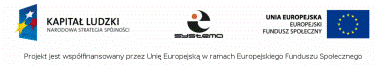 